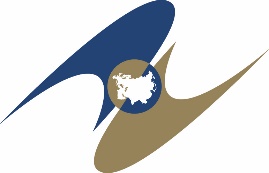 ЕВРАЗИЙСКАЯ ЭКОНОМИЧЕСКАЯ КОМИССИЯСОВЕТРЕШЕНИЕО техническом регламенте Евразийского экономического 
союза «О требованиях к минеральным удобрениям» В соответствии со статьей 52 Договора о Евразийском экономическом союзе от 29 мая 2014 года и пунктом 29 
приложения № 1 к Регламенту работы Евразийской экономической комиссии, утвержденному Решением Высшего Евразийского экономического совета от 23 декабря 2014 г. № 98, Совет Евразийской экономической комиссии решил:1. Принять прилагаемый технический регламент Евразийского экономического союза «О требованиях к минеральным удобрениям» (ТР ЕАЭС 39/2016).2. Установить, что технический регламент Евразийского экономического союза «О требованиях к минеральным удобрениям» (ТР ЕАЭС 39/2016) вступает в силу с даты вступления в силу технического регламента Евразийского экономического союза 
«О безопасности химической продукции» либо с даты вступления 
в силу решения Совета Евразийской экономической комиссии 
о порядке формирования и ведения единого реестра разрешенных 
к обращению на рынке Евразийского экономического союза минеральных удобрений в зависимости от того, какая дата является более поздней, но не ранее чем по истечении 180 календарных дней 
с даты вступления настоящего Решения в силу.3. Настоящее Решение вступает в силу по истечении 
30 календарных дней с даты его официального опубликования.Члены Совета Евразийской экономической комиссии:ПРИНЯТРешением Совета Евразийской экономической комиссииот 30 ноября 2016 г. № 150Технический регламент Евразийского экономического союза «О требованиях к минеральным удобрениям»(ТР ЕАЭС 39/2016)Настоящий технический регламент разработан в соответствии со статьей 52 Договора о Евразийском экономическом союзе от 29 мая 2014 года.Настоящий технический регламент устанавливает обязательные для применения и исполнения на территории Евразийского экономического союза (далее – Союз) требования безопасности 
к минеральным удобрениям, выпускаемым в обращение на рынке Союза и связанным с требованиями к минеральным удобрениям  процессам хранения, перевозки и маркировки минеральных удобрений.I. Область применения1. Настоящий технический регламент разработан в целях защиты на территории Союза жизни и (или) здоровья человека, животных 
и растений, окружающей среды, имущества, предупреждения действий, вводящих в заблуждение потребителей минеральных удобрений относительно их назначения и безопасности. 2. Настоящий технический регламент распространяется на:а) минеральные удобрения по перечню согласно приложению № 1, производимые, ввозимые (импортируемые) на таможенную территорию Союза;б) связанные с требованиями к минеральным удобрениям процессы хранения, перевозки и маркировки минеральных удобрений.3. Требования настоящего технического регламента не распространяются на органические и органо-минеральные удобрения.4. Применительно к минеральным удобрениям и их компонентам опасными факторами являются:а) пожаро- и взрывоопасность;б) окисляющие свойства;в) коррозионные свойства;г) опасность для человека: пероральная, дермальная 
и ингаляционная токсичность, раздражающее действие на кожу 
и слизистые оболочки, кожно-резорбтивное действие, аллергенность, способность к биоаккумуляции в организме человека и к накоплению 
в объектах окружающей среды (вода, почва, растения);д) радиактивная опасность;е) влияние на экосистемы.II. Основные понятия5. Для целей применения настоящего технического регламента используются понятия, которые означают следующее: «изготовитель» – юридическое лицо или физическое лицо, зарегистрированное в качестве индивидуального предпринимателя, 
в том числе иностранный изготовитель, осуществляющие от своего имени производство или производство и реализацию минеральных удобрений и ответственные за их соответствие требованиям настоящего технического регламента;«импортер» – резидент государства – члена Союза, который заключил с нерезидентом государства – члена Союза внешнеторговый договор на ввоз на территорию Союза минеральных удобрений, осуществляет реализацию минеральных удобрений и несет ответственность за их соответствие требованиям настоящего технического регламента;«микроудобрение» – минеральное удобрение, в котором питательными элементами являются микроэлементы;«минеральное удобрение» – удобрение промышленного или ископаемого происхождения, содержащее питательные элементы 
в минеральной форме;«паспорт безопасности» – документ установленной формы, содержащий сведения об опасных свойствах минерального удобрения, сведения об изготовителе (уполномоченном изготовителем лице), импортере данного минерального удобрения, меры предупреждения 
и требования безопасности для обеспечения безопасного обращения на территории Союза минерального удобрения;«питательный элемент, действующее вещество» – химический элемент удобрения, необходимый для роста и развития растений;«предупредительная маркировка» – составная часть информации, представляющая собой комплекс сведений (в виде краткого текста, отдельных графических или цветовых символов и их комбинаций), наносимых на упаковку либо на этикетку;«удобрение» – вещество для питания растений и повышения плодородия почвы;«удобрение с микроэлементами» – минеральное удобрение, содержащее макро- и микроэлементы;«уполномоченное изготовителем лицо» – зарегистрированные 
в установленном законодательством государства – члена Союза порядке на его территории юридическое лицо или физическое лицо в качестве индивидуального предпринимателя, которые на основании договора 
с изготовителем, в том числе иностранным изготовителем, осуществляют действия от имени этого изготовителя при оценке соответствия и выпуске в обращение минеральных удобрений 
на территории Союза, а также несут ответственность за несоответствие минеральных удобрений требованиям технических регламентов Союза (Таможенного союза), действие которых на них распространяется.III. Правила идентификации минеральных удобрений6. Идентификация минеральных удобрений проводится изготовителем (уполномоченным изготовителем лицом), импортером, органом государства – члена Союза (далее – государство-член) 
по осуществлению государственного контроля (надзора), иными заинтересованными лицами. 7. Идентификация минеральных удобрений проводится посредством установления соответствия внешнего вида и состава минерального удобрения, содержания питательных элементов, в том числе макро- и микроэлементов, указанных на упаковке, этикетке или ярлыке и в сопроводительной документации, данным, полученным 
в ходе лабораторного исследования образца минерального удобрения.IV. Правила обращения минеральных удобрений 
    на рынке Союза8. Минеральные удобрения выпускаются в обращение на рынке Союза при их соответствии требованиям настоящего технического регламента и иных вступивших в силу технических регламентов Союза (Таможенного союза), действие которых на них распространяется, и при условии, что они прошли оценку соответствия согласно 
разделу IX настоящего технического регламента. 9. Минеральные удобрения, соответствие которых требованиям настоящего технического регламента и иных вступивших в силу технических регламентов Союза (Таможенного союза), действие которых на них распространяется, не подтверждено, не должны быть маркированы единым знаком обращения продукции на рынке Союза. 10. Минеральные удобрения, не маркированные единым знаком обращения продукции на рынке Союза, не допускаются к выпуску 
в обращение на рынке Союза.V.  Требования безопасности минеральных удобрений11. Минеральные удобрения должны удовлетворять требованиям безопасности, установленным настоящим разделом, а также нормам радиационной и химической безопасности согласно приложению № 2. 12. Минеральные удобрения должны быть классифицированы по опасным факторам, сведения о которых приводятся в паспорте безопасности и предупредительной маркировке.  	13. Минеральные удобрения, предназначенные для реализации через торговую сеть (предприятия или организации оптовой и розничной торговли), должны быть упакованы. Не допускается реализация 
в розничной торговле минеральных удобрений с нарушенной упаковкой.VI. Требования к процессам хранения и перевозкиминеральных удобрений14. Хранение минеральных удобрений осуществляется 
в соответствии с законодательством государств-членов. 15. Твердые минеральные удобрения перевозятся в крытых железнодорожных вагонах, полувагонах, закрытых транспортных емкостях судов (трюмы, танки) и автомобильным транспортом 
с обязательным их укрытием в кузове. Упакованные в мягкие контейнеры с полимерными вкладышами твердые минеральные удобрения допускается перевозить в полувагонах, на открытых палубных судах и автомобильным транспортом без укрытия в кузове. Упакованные в полимерные мешки твердые минеральные удобрения допускается перевозить автомобильным транспортом без укрытия 
в кузове.16. Не допускается перевозка насыпью в одном вагоне, транспортной емкости судна (трюме, танке) или кузове автомобиля других грузов одновременно с минеральными удобрениями. 17. Перевозка минеральных удобрений, классифицированных как опасные грузы, в том числе обладающие пожаро- и взрывоопасными свойствами, должна осуществляться в соответствии с нормами 
и правилами перевозки опасных грузов, действующими на территориях государств-членов.18. Перевозка жидких минеральных удобрений (аммиачной воды, углеаммиаката, жидких комплексных минеральных удобрений) наливом производится железнодорожным и автомобильным транспортом, 
в контейнерах или таре в соответствии с положениями, изложенными 
в паспорте безопасности. Перевозка жидких минеральных удобрений наливом водным транспортом производится в соответствии с требованиями, предусмотренными нормативно-техническими документами 
на конкретный вид минерального удобрения.Перевозка жидких комплексных минеральных удобрений, расфасованных в потребительскую тару, производится  железнодорожным и автомобильным транспортом, транспортными пакетами на поддонах, в контейнерах или таре в соответствии 
с положениями, изложенными в паспорте безопасности.19. Степень заполнения емкостей для перевозки жидких минеральных удобрений определяется с учетом объемного расширения продукта при возможном перепаде температур в пути следования.20. Перевозка минеральных удобрений воздушным транспортом производится в соответствии с требованиями, предусмотренными нормативно-техническими документами на конкретный вид минерального удобрения.VII. Требования к маркировке минеральных удобрений21. Маркировка минеральных удобрений должна содержать следующую информацию:а) наименование минерального удобрения и его назначение;б) наименование и содержание питательных элементов, в том числе микро- и макроэлементов; в) наименование (фирменное наименование) изготовителя и его место нахождения (адрес юридического лица, фактический адрес – для юридического лица, фамилия, имя и отчество (при наличии), место жительства, сведения о государственной регистрации физического лица, зарегистрированного в качестве индивидуального предпринимателя, – для физического лица), наименование страны, где изготовлены минеральные удобрения;г) товарный знак изготовителя (при наличии);д) обозначение документа, в соответствии с которым производится и поставляется минеральное удобрение;е) марка и (или) сорт минерального удобрения (при наличии);ж) номер партии (для фасованных минеральных удобрений);з) номинальное количество минеральных удобрений (масса или объем) (для фасованных минеральных удобрений);и) рекомендации по перевозке, применению и хранению минерального удобрения;к) регистрационный номер минерального удобрения, зарегистрированного в государстве-члене; л) дата изготовления или дата отгрузки минерального удобрения (месяц, год);м) дата фасования (месяц, год – для фасованных минеральных удобрений, если их фасование производится не изготовителем этих минеральных удобрений);н) условия хранения минерального удобрения;о) гарантийный срок хранения минерального удобрения;п) штриховой идентификационный код минерального удобрения (код, представляющий знаки с помощью наборов параллельных штрихов различной толщины и шага, которые оптически считываются путем поперечного сканирования) – для минеральных удобрений, реализуемых через розничную торговую сеть;р) ограничения по применению минерального удобрения (совместимость со средствами защиты растений, фитотоксичность);с) меры предосторожности при работе с минеральным удобрением, его транспортировке и хранении, включая способы обезвреживания пролитого или рассыпанного минерального удобрения;т) способы обезвреживания и утилизации тары из-под минерального удобрения;у) описание клинической картины острых отравлений 
(при наличии данных), медицинские рекомендации, в том числе 
с указанием антидота (при наличии) и мер первой помощи 
при отравлении.22. Маркировка минеральных удобрений должна содержать соответствующую предупредительную маркировку, если минеральное удобрение классифицируется как опасное.23. Маркировка фасованных минеральных удобрений наносится на упаковку либо на этикетку или ярлык, прикрепляемые к упаковке способом, обеспечивающим их сохранность.В случае если места для нанесения маркировки в полном объеме на упаковке, этикетке или ярлыке недостаточно, часть информации наносится на листок-вкладыш, который прилагается к каждой единице упаковки, этикетки или ярлыка и на котором приводится информация 
в соответствии с пунктом 21 настоящего технического регламента, или маркировка наносится на упаковку с обеих сторон.24. При поставке неупакованных минеральных удобрений информация, указанная в пункте 21 настоящего технического регламента (за исключением подпунктов «ж», «з», «м» и «п»), представляется в составе комплекта сопроводительных документов.25. Транспортная маркировка минеральных удобрений должна соответствовать нормам и правилам перевозки опасных грузов, действующим на территориях государств-членов.26. Маркировка минеральных удобрений наносится на русском языке и при наличии соответствующих требований в законодательстве государств-членов на государственном (государственных) языке (языках) государства-члена, на территории которого реализуются минеральные удобрения. 27. Маркировка минеральных удобрений должна быть четкой 
и разборчивой и располагаться в доступном для осмотра месте.VIII. Обеспечение соответствия минеральных удобренийтребованиям безопасности28. Соответствие минеральных удобрений настоящему техническому регламенту обеспечивается выполнением его требований 
и требований иных вступивших в силу технических регламентов Союза (Таможенного союза), действие которых распространяется 
на минеральные удобрения, непосредственно либо выполнением требований стандартов, включенных в перечень стандартов, 
в результате применения которых на добровольной основе обеспечивается соблюдение требований настоящего технического регламента.29. Методы исследований (испытаний) и измерений минеральных удобрений устанавливаются в стандартах, включенных в перечень стандартов, содержащих правила и методы исследований (испытаний) 
и измерений, в том числе правила отбора образцов, необходимые для применения и исполнения требований настоящего технического регламента и осуществления оценки соответствия объектов технического регулирования.IX. Оценка соответствия минеральных удобрений	30. Оценка соответствия минеральных удобрений требованиям настоящего технического регламента осуществляется в форме регистрации. 31. Регистрация минеральных удобрений проводится уполномоченными органами государств-членов (далее – уполномоченные органы) в порядке, установленном Евразийской экономической комиссией. Минеральные удобрения должны быть внесены в единый реестр разрешенных к обращению на рынке Союза минеральных удобрений.Единый реестр разрешенных к обращению на рынке Союза минеральных удобрений формируется из национальных частей.Порядок регистрации минеральных удобрений, формирования 
и ведения единого реестра разрешенных к обращению на рынке Союза минеральных удобрений разрабатывается и утверждается Евразийской экономической комиссией. 32. При регистрации минеральных удобрений заявителями могут быть зарегистрированные на территории государства-члена 
в соответствии с его законодательством юридическое лицо или физическое лицо в качестве индивидуального предпринимателя, являющиеся изготовителем, либо уполномоченным изготовителем лицом, либо импортером.33. Уполномоченный орган:а) осуществляет рассмотрение и проверку представленных документов и содержащихся в них сведений;б) принимает решение о регистрации минерального удобрения;в) присваивает минеральному удобрению индивидуальный регистрационный номер;г) включает минеральное удобрение в национальную часть единого реестра разрешенных к обращению на рынке Союза минеральных удобрений;д) выдает свидетельство о регистрации минерального удобрения по форме согласно приложению № 3. 34. Срок действия свидетельства о регистрации минерального удобрения не ограничен.X. Маркировка минеральных удобрений единым знаком обращения продукции на рынке Союза35. Минеральные удобрения, соответствующие требованиям настоящего технического регламента и иных вступивших в силу технических регламентов Союза (Таможенного союза), действие которых на них распространяется, прошедшие оценку соответствия согласно разделу IX настоящего технического регламента, маркируются единым знаком обращения продукции на рынке Союза.36. Маркировка единым знаком обращения продукции на рынке Союза осуществляется перед выпуском минеральных удобрений 
в обращение на рынке Союза.37. Единый знак обращения продукции на рынке Союза наносится на каждую единицу упаковки минерального удобрения или на этикетку (при невозможности нанесения знака на упаковку), а также приводится в прилагаемых к партии минерального удобрения сопроводительных документах.38. Единый знак обращения продукции на рынке Союза наносится любым способом, обеспечивающим четкое и ясное изображение, сохраняющееся до момента полного использования минерального удобрения или его утилизации.XI. Защитительная оговорка39. Уполномоченные органы государства-члена предпринимают все меры для ограничения и запрета выпуска в обращение на рынке Союза минеральных удобрений, не соответствующих требованиям настоящего технического регламента и иных вступивших в силу технических регламентов Союза (Таможенного союза), действие которых на них распространяется, а также для их изъятия из обращения. В этом случае уполномоченный орган государства-члена незамедлительно информирует другие государства-члены о принятых экстренных мерах и приступает к процессу консультаций и переговоров по данному вопросу. ПРИЛОЖЕНИЕ № 1к техническому регламенту Евразийского экономического союза «О требованиях 
к минеральным удобрениям» 
(ТР ЕАЭС 39/2016)П Е Р Е Ч Е Н Ьминеральных удобрений, на которые распространяется действие технического регламента Евразийского экономического союза «О требованиях к минеральным удобрениям»(ТР ЕАЭС 39/2016)1. Минеральные удобрения в зависимости от их агрегатного состояния:а) твердые (порошковидные, гранулированные, кристаллические);б) жидкие (раствор, суспензия).2. Минеральные удобрения по питательным элементам:а) простые минеральные удобрения с заявленным содержанием одного основного питательного элемента (азот, фосфор, калий):азотные;фосфорные;калийные;б) комплексные (сложные, смешанные, сложные смешанные) минеральные удобрения с заявленным содержанием нескольких основных питательных элементов:азотно-фосфорно-калийные;азотно-фосфорные;азотно-калийные;фосфорно-калийные;в) простые и комплексные минеральные удобрения с заявленным содержанием основных питательных элементов (азот, фосфор, калий), 
и (или) макроэлементов (кальций, магний, натрий, сера), и (или) микроэлементов (бор, марганец, медь, цинк, кобальт, молибден, железо);г) микроудобрения. ПРИЛОЖЕНИЕ № 2к техническому регламенту Евразийского экономического союза «О требованиях 
к минеральным удобрениям» 
(ТР ЕАЭС 39/2016)Н О Р М Ырадиационной и химической безопасностиминеральных удобрений1. Нормы радиационной безопасности минеральных удобрений:а) удельная активность естественных (природных) радионуклидов в минеральных удобрениях не должна превышать следующего значения:АU + 1,5 АTh  ≤ 1,0 кБк/кг,где АU и АTh – удельные активности урана-238 (радия-226) 
и тория-232 (тория-228), находящихся в радиоактивном равновесии 
с остальными членами уранового и ториевого рядов соответственно;б) в азотных удобрениях, производимых путем химического синтеза, радиоактивность не нормируется;в) допустимое содержание изотопа калия 40К в минеральных удобрениях не устанавливается.2. Нормы химической безопасности:а) массовая доля биурета в карбамиде – не более 1,4 %;б) рН водного раствора с массовой долей аммиачной селитры 10 % – не менее 5,0;в) гранулометрический состав аммиачной селитры (массовая доля фракций):менее 1 мм – не более 5 %;менее 0,5 мм – не более 3 %;г) пористость (способность удерживать масло) аммиачной селитры при температуре 25 – 50° С – не более 4 %*;д) содержание горючих веществ в аммиачной селитре:для минеральных удобрений, содержащих не менее 31,5 % азота по массе, – не более 0,2 %*;для минеральных удобрений, содержащих азот от 28 до 31,5 % 
по массе, – не более 0,4 %*;е) массовая доля хлора в аммиачной селитре – не более 0,02 %*;ж) содержание меди в аммиачной селитре – не более 10 мг/кг*._____________* Требование вступает в силу по истечении 6 месяцев со дня вступления в силу решения Евразийской экономической комиссии о включении межгосударственных стандартов, содержащих правила и методы исследований (испытаний) и измерений 
по маслопоглощению и пористости аммиачной селитры, по содержанию горючих веществ, по массовой доле хлора и содержанию меди в аммиачной селитре соответственно, в перечень международных и региональных (межгосударственных) стандартов, а в случае их отсутствия – национальных (государственных) стандартов, содержащих правила и методы исследований (испытаний) и измерений, в том числе правила отбора образцов, необходимые для применения и исполнения требований технического регламента Евразийского экономического союза «О требованиях 
к минеральным удобрениям» (ТР ЕАЭС 39/2016) и осуществления оценки соответствия объектов технического регулирования. ПРИЛОЖЕНИЕ № 3к техническому регламенту Евразийского экономического союза «О требованиях 
к минеральным удобрениям» 
(ТР ЕАЭС 39/2016)(форма)СВИДЕТЕЛЬСТВОО РЕГИСТРАЦИИ МИНЕРАЛЬНОГО УДОБРЕНИЯ№ _________          от «__» ___________ 20__ г.Настоящее свидетельство выдано _________________________________(сведения о государственной регистрации юридического______________________________________________________________лица или Ф.И.О. физического лица, зарегистрированного в качестве индивидуального предпринимателя,______________________________________________________________место нахождения, в том числе фактический адрес, – для юридического лица или место жительства – для______________________________________________________________физического лица, зарегистрированного в качестве индивидуального предпринимателя, – указать нужное,______________________________________________________________телефон, факс, адрес электронной почты)В соответствии с техническим регламентом Евразийского экономического союза «О требованиях к минеральным удобрениям» (ТР ЕАЭС 39/2016) минеральное удобрение______________________________________________________________(наименование минерального удобрения)изготовленное__________________________________________________________________________(наименование юридического лица или Ф.И.О. физического лица, зарегистрированного _____________________________________________________________________________________________в качестве индивидуального предпринимателя, место нахождения, в том числе фактический адрес, – для ____________________________________________________________________________________________юридического лица или место жительства – для физического лица, зарегистрированного в качестве
 ______________________________________________________________________________________индивидуального предпринимателя, – указать нужное, телефон, адрес электронной почты)зарегистрировано за № _____ в ___________________________________         (наименование государства – члена Евразийского               экономического союза)и допускается к обращению на рынке государств – членов Евразийского экономического союза.___________________________________     ________       _____________(должность руководителя уполномоченного органа                            (подпись)                          (Ф.И.О.)              государства – члена Евразийского экономического союза)М.П.Примечание. Свидетельство о регистрации минерального удобрения составляется 
на русском языке и государственном (государственных) языке (языках) государства – члена Евразийского экономического союза, на территории которого реализуются минеральные удобрения, при наличии соответствующих требований в законодательстве такого государства.«30» ноября 2016 г.         № 150   г. МоскваОт Республики
АрменияОт Республики
БеларусьОт Республики
КазахстанОт Кыргызской
РеспубликиОт Российской
ФедерацииВ. ГабриелянВ. МатюшевскийА. МаминО. ПанкратовИ. Шувалов 